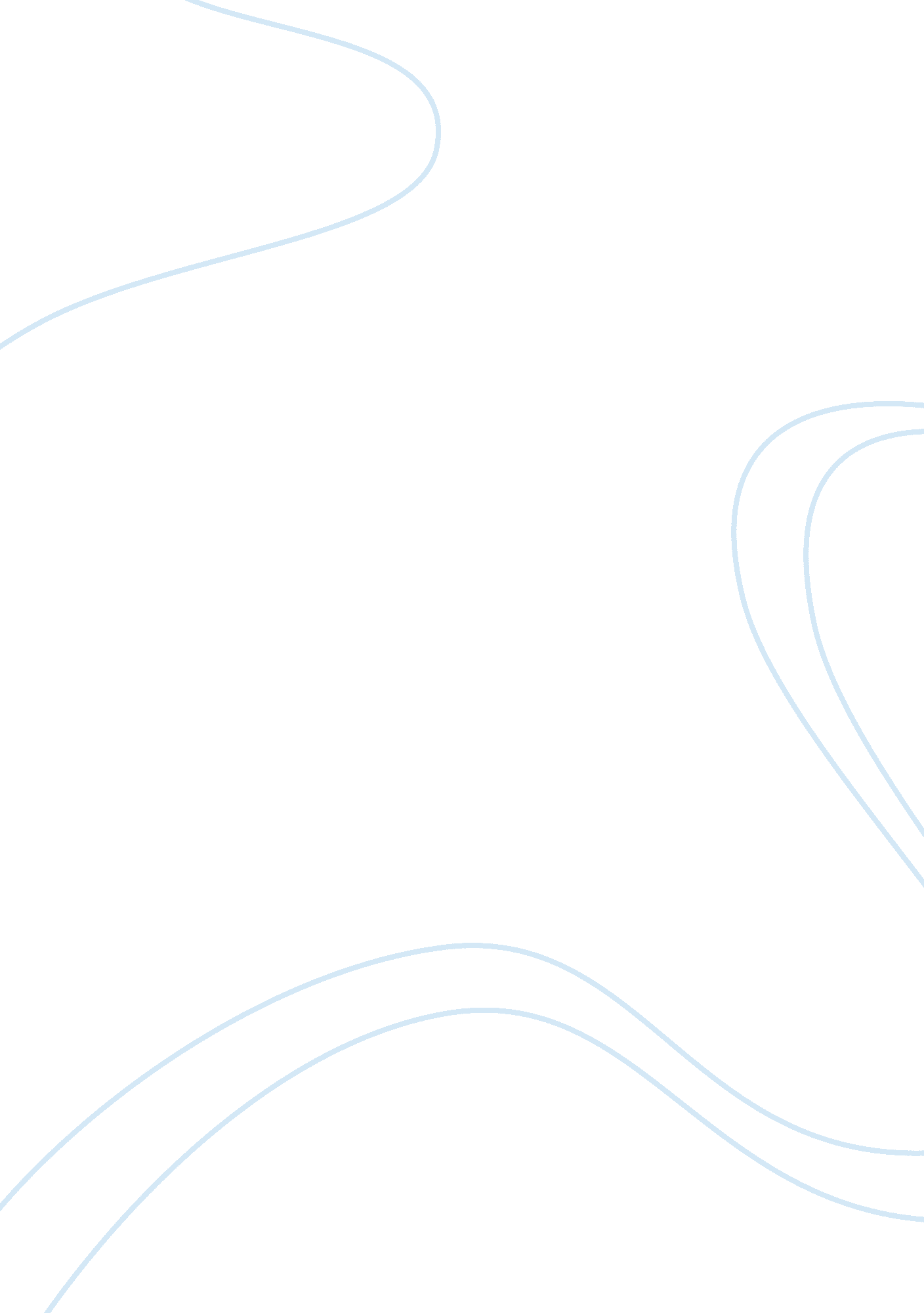 Business ethics assignmentArt & Culture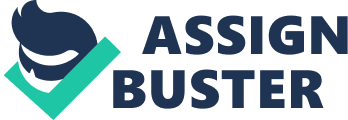 This paper examines the boundaries of the Fifth Amendment Clauses. It concentrates on the parts of the amendment that has been ignored. It is aimed at achieving a reasonable balance between the state’s interest and the individual’s. It will also try to evaluate the relevance of the Fifth Amendment to the constitution. Different clauses will be drawn of the fifth constitution to determine whether the geared purpose the Fifth Amendment has been put to task in recent time and whether its success is being experienced. The Fifth Amendment secures the privileges Of self-incrimination, due process, Grand Jury Clause and much more. It protects the rights of the people from the government. This paper is aimed at finding the rights exercised by citizens when they are arrested. Fifth Amendment Introduction The Fifth Amendment is a piece of the bill of rights that ensures an individual against misuse of government power in a legitimate process. This amendment is known to most Americans than whatever is left of the amendments due to the renowned expression: I argue the fifth. This expression is habitually utilized as a protection within criminal trials. The amendment comprises of five separate clauses. These clauses are double jeopardy clause, grand jury clause, the self-incrimination clause, due process clause and the takings clause. The Fifth Amendment’s guarantees Americans a few essential rights. For example, the right not to be rebuffed or attempted more than once for the same wrongdoing, right to proper sensible payment for any private property taken by the legislature for open utilization, and the right to trial for specific law violations by grand jury. Fifth Amendment: clauses The takings clause is one of the few procurements of the bill of rights that were given a more extensive understanding under the burger as well as Rehnquist courts than under the warren court. It is a cause close and dear to the heart of free market progressives. Just set sorts of takings cases present genuinely interpretive inquiries. It is clear that when the legislature physically seizes property (concerning a roadway or a recreation center, for example) that it will need to pay only recompense. It is additionally clear that real, u ported physical intrusions of property (as because of low overlying flying machine, for example,) oblige installment of payment equivalent to the distinction between the business sectors esteem prior and then afterward the attack. The troublesome cases are for the most part those where government regulations, authorized to secure an open profit, fall excessively on some property holders and reason noteworthy decrease of property estimation. The court has had a troublesome time articulating a test to focus when a control turns into taking. The court has distinguished some important elements to consider the financial effect of the control, the degree to which the control meddles with mogul upheld desires, and the character of the administration movement. Still, as the cases propose, there is a ton of space for contention in the subject of how these different components ought to weigh. The clauses consolidated inside the Fifth Amendment layout fundamental sacred points of confinement on the security system. The framers inferred the grand jury clause as well as the due process clause from the Magna Cart, going again to 1215. Researchers consider the Fifth Amendment as equipped for breaking down into the accompanying five unique sacred rights. (Holmes, 1991) 1. Grand juries Grand juries are a leftover from several years prior, starting throughout Britain’s initial history. Profoundly established in the Anglo-American custom, the grand jury initially served to secure the denounced from excessively enthusiastic indictments by the English government. Congressional statutes diagram the methods by which a grand jury should impanel. Commonly, the grand attendants are chosen from the pool of prospective members of the our who possibly could serve On a given day in any hearer limit. At normal law, a grand jury comprises of between 12 and 23 parts. Since the grand jury was determined from the regular law, courts employ the basic law as a method for deciphering the grand jury clause. While state councils may set the statutory number of grand legal hearers any. Here inside the basic law prerequisite of 12 to 23, statutes setting the number outside of this reach damage the Fifth Amendment. Elected law has set the elected grand jury number as falling between 16 and 23. An individual being accused of wrongdoing that warrants a grand jury has the right to test parts of the grand header for inclination or predisposition, yet these difficulties contrast from authoritative difficulties, which the respondent has when picking a trial jury. At the point when a litigant makes an authoritative test, the judge must uproot the attendant without making any verification. Because of a grand hearer challenge, the challenger must build because the test by gathering the same load of confirmation, as the stronghold of any possible truth would require. Grand juries have wide power to explore suspected law violations. They may not, on the other hand, behavior “ angling campaigns” or contract people not efficiently utilized by the administration to spot affirmation or archives. T last, grand juries may make a presentment. Throughout a presentment, the grand jury advises the court that they have a sensible suspicion that the suspect perpetrated a wrongdoing. (Placeholders) (Treason, 2003) 2. Double jeopardy The double jeopardy clause means to secure against the provocation of a single person through progressive arraignments of the same claimed law, to errant the hugeness Of a quittance, and to keep the State from putting the litigant through the inconveniences that would go hand in hand with numerous trials for the same charged offense. Courts have deciphered the double jeopardy clause as fulfilling these objectives by giving the accompanying three different rights, a surety that a respondent will not confront a second arraignment after exoneration, an assurance that a litigant will not confront a second indictment after a conviction, and certification that a respondent will not receive various disciplines for the same offense. Routs, breathless, have not deciphered the double jeopardy clause as either denying the state from looking for survey of a sentence or limiting a sentence’s length on rehearing after a respondent’s effective offer. Jeopardy alludes to the peril of conviction. Therefore, jeopardy does not append unless a danger of the determination of blame exists. In the event that some occasion or condition prompts the trial court to announce a legal blunder, jeopardy has not appended if the malfeasance BRI nags about insignificant deferral and the administration does not believe added opportunity to fortify its case. Self-incrimination The Fifth Amendment secures criminal respondents from needing to affirm on the off chance that they may implicate themselves through the affirmation. A witness may “ argue the fifth” and not address if the witness thinks noting the inquiry may act incriminatory naturally. In the point of interest Miranda v. Arizona administering, the United States Supreme Court stretched out the Fifth Amendment insurances to incorporate any circumstance outside of the court that includes the abbreviation of a particular opportunity. 84 U. S. 436 (1966). Thusly, at whatever time that law authorization takes a suspect into care, law implementation must make the associate mindful with all rights. Known as Miranda rights, these rights incorporate the best to stay quiet, the right to have a leaner present throughout addressing, and the right to have a legislature-selected lawyer if the suspect cannot bear the cost of one. In the event, that law authorization neglects to respect these shields. Courts will frequently smother any announcements by the associate as unpredictable with the fifth amendment’s insurance against self-incrimination, given that the suspect has not waived kook at the totality of the circumstances, which considers all relevant events and occasions. On the off chance that a suspect puts forth a spontaneous expression while in the care preceding being made mindful of the Miranda rights, law requirement can use the announcement against the suspect, given that police investigation did not expeditious the announcement. After congress had passed the crime manage as well as safe streets law some felt that the statute by suggestion overruled the necessities of Miranda. A few researchers additionally felt that congress unavoidably practiced its energy in casing this law because they felt that Miranda spoke to a matter of legal strategy instead of a genuine appearance of fifth amendment assurances. (Lee, 2000) 4. Due process clause This clause ensures that the legislature cannot take an individual’s life, freedom or property without taking after the due process. It implies that the legislature ought to obey composed laws when managing individuals. It likewise suggests that a judge or a cop t detain an individual only because they dislike what that person did; rather, they should first demonstrate that the person in reality defined a composed law. The clause likewise ensures a person to be dealt with decently and be informed of the issues nearby at whatever points the administration manages that the person in a managerial or criminal matter. (Frederick’s, 2009) 5. The taking clause It is otherwise called the prominent cause and certifications that if at whatever time the administration needs to take a private property for open use; then, the manager ought to be paid a sensible sum for the property. In provincial America, it was standard for the administration to take private properties for open utilization without repaying the holders. These days, the Supreme Court has stretched out the right to try to get remuneration when someone’s property is harmed or its esteem brought down by a legislature movement. 